De refertelijst wijzigt vanaf 1 november. De wijzigingen die hier toegelicht worden, gelden voor aanvragen die ingediend worden vanaf die datum.  Met deze maatregelen willen we in de eerste plaats verder inzetten op het verduidelijken en verbeteren van de mogelijkheden in de refertelijst om wagenaanpassingen en fietsoplossingen te vergoeden. Daardoor kunnen aanvragen aan de Bijzondere Bijstandscommissie vaker vermeden worden.  Onderaan deze infonota vind je ook meer informatie over de nieuwe structuur van de refertelijst en de historiek van de benamingen van een referterubriek die nu wordt weergegeven.Mobiliteit1.1 OpleidingenNa de publicatie van de nieuwe refertelijst worden zowel voor de autoaanpassingen als voor de verplaatsingen op middellange afstand per provincie opleidingen voorzien. De data worden in de eerstkomende weken doorgegeven.1.2 Veiligheidsgordel met steun voor goede stabiliteitDit is een nieuwe referterubriek. Dit type veiligheidsgordel komt qua omschrijving en qua doelgroep niet overeen met de reeds bestaande referterubriek ‘fixatiegordel voor veilig vervoer met de auto’. De doelgroep voor de beide oplossingen is ook verschillend. 1.3 Automatische kofferklepopenerOm de verwarring met de “automatisatie van de toegang tot de auto” te vermijden voorzien we hiervoor een nieuwe referterubriek. Die is bedoeld voor personen die enkel de koffer dienen te openen bv voor het meenemen van rolstoel, scooter… De tegemoetkoming zal enkel toegekend worden bij nieuwe auto’s (auto’s die voor het eerst ingeschreven worden) of bij tweedehandswagens waar deze functie nog niet aanwezig is.1.4 Aangepaste bestuurdersstoelIn de hulpmiddelenfiche bij deze bestaande referterubriek is een nieuwe doelgroep toegevoegd: Personen met anatomische afwijkingen (bovenbeenamputatie, dysmelie, disproportionele dwerggroei, ...). Daarmee is  de noodzaak van deze aanpassing voor deze doelgroep verduidelijkt. In alle doelgroepen is de beoogde gebruiksfrequentie verduidelijkt naar vrijwel wekelijks.1.5 Draaistoel voor passagiersplaatsDe algemene benaming van de bestaande referterubriek ‘draaizetel/transferstoel’ is gewijzigd naar ‘draaistoel voor passagiersplaats’. De beschrijving van deze referterubriek en de doelgroepen in de hulpmiddelenfiche zijn overeenkomstig aangepast. Het huidige refertebedrag (1.149,60 euro) is opgetrokken tot 2.800,00 euro.Een draaistoel  voor de bestuurdersplaats is minder vaak een goede oplossing, maar kan wel via de Bijzondere Bijstandscommissie aangevraagd worden indien nodig. 1.6 Draaistoel voor passagiersplaats: aanvulling: elektrisch draai-elementAansluitend bij het voorgaande voorstel (zie 1.4) is een nieuwe referterubriek met een aanvullende tegemoetkoming voorzien voor een elektrisch draaielement bij de draaizetel op de passagiersplaats. Dit kan noodzakelijk zijn wanneer een mechanisch draaiplatform niet voldoet, vb. door het gewicht van de persoon die plaats neemt op de passagiersstoel. 1.7 Draaistoel voor passagiersplaats: aanvulling: elektrische hoog-laagfunctieEveneens in verband met het voorstel in punt 1.4 van deze nota is  een nieuwe referterubriek voorzien voor het vergoeden van een elektrische hoog-laagfunctie in een aantal situaties. Deze functie vergemakkelijkt de transfer in en uit de passagierszetel voor een specifieke doelgroep, bv rolstoelgebruikers. 1.8 Herindeling rolstoelplateaulift en bijhorende aanvullende optiesDe benaming van deze referterubrieken is gewijzigd naar ‘rolstoelplateaulift: aanvulling: verstevigde vloer’ en ‘rolstoelplateaulift: aanvulling: M1 gekeurde vloer’. In de doelgroepen is  de beoogde gebruiksfrequentie aangepast naar ‘vrijwel wekelijks’.Het refertebedrag voor de M1 gekeurde vloer is verlaagd  van 3.000,00 euro naar 1.800,00. De tegemoetkomingen voor de verstevigde vloer en de M1 gekeurde vloer moeten als supplementen gezien worden. De toegekende tegemoetkoming wijzigt dus niet. Iemand die recht heeft op een vergoeding voor een M1 gekeurde vloer krijgt de tegemoetkoming voor de verstevigde vloer (1.200,00 euro) en de tegemoetkoming M1 gekeurde vloer. Dit brengt het totaal van die tegemoetkoming nog steeds op 3.000,00 euro. De doelgroep en de hulpmiddelenfiches voor de plateaulift en de optionele aangepaste vloeren zijn  aangepast zodat ze uniform en duidelijk zijn.1.9 Herindeling automatisatie toegang auto en bijhorende aanvullende optieDit is een wijziging van de benaming van de aanvullende optie van ‘afstandsbediening voor het openen van de deur en het bedienen van de rolstoelplateaulift’ naar ‘automatisatie toegang auto: aanvulling: afstandsbediening voor het openen van de deur en het bedienen van de rolstoelplateaulift’. De tegemoetkoming zal enkel toegekend worden bij nieuwe auto’s (auto’s die voor het eerst ingeschreven worden) of bij tweedehandswagens waar deze functie nog niet aanwezig is. In de doelgroep voor deze referterubrieken is vermeld dat de beoogde gebruiksfrequentie vrijwel wekelijks is.1.10 Automatische rolstoelvergrendeling voor elektronische rolstoel: aanvulling: adapter bestuurdersstoelHetzelfde geldt voor de  referterubrieken ‘automatische rolstoelvergrendeling’ en ‘adapter bestuurdersstoel’. De benaming ‘automatische rolstoelvergrendeling’ is aangepast tot ‘automatische rolstoelvergrendeling voor elektronische rolstoel’ om duidelijk te maken dat deze oplossing alleen geschikt is voor gebruik met een elektronische rolstoel. Verder is de huidige benaming ‘adapter bestuurdersstoel’ gewijzigd naar ‘automatische rolstoelvergrendeling voor elektronische rolstoel: aanvulling: adapter bestuurdersstoel’ om aan te geven dat dit een supplement is bij de automatische rolstoelvergrendeling voor de elektronische rolstoel. In de doelgroepen is de beoogde gebruiksfrequentie ‘vrijwel wekelijks’ opgenomen.1.11 Verduidelijking gebruiksfrequentie bij autoaanpassingenIn hulpmiddelenfiches (doelgroepen) van de volgende referterubrieken is de gebruiksfrequentie aangepast  naar ‘vrijwel wekelijks’. Aangepaste bediening van de versnellingsbakAangepaste parkeerremAfneembare stuurbol zonder bedieningsfunctiesAndere noodzakelijke aanpassingen aan het koetswerkAndere noodzakelijke aanpassingen autoAutomatische rolstoelvergrendeling voor elektronische rolstoelGaspedaal aan linkerkantSchuifdeur/telescopische deurStuurbol elektronische bedieningVerhoogd dakVoetbesturing, spraakbediening van de elektrische functiesAanpassen vloer bestuurdersplaats1.12 Automatische en semi-automatische transmissie voor nieuwe wagensIn de beschrijving van dit hulpmiddel in de hulpmiddelenfiche is opgenomen dat deze tegemoetkoming niet kan toegekend worden bij elektrische en hybride wagens. Deze wagens worden enkel met automatische schakeling geproduceerd.1.13 Kofferbaklift / plafondliftNaast de verduidelijking van de beoogde gebruiksfrequentie (‘vrijwel wekelijks’) is  de cumulmogelijkheid met de rolstoelvergrendeling uitgesloten. Rolstoelvergrendeling is enkel bedoeld om de rolstoel te vergrendelen wanneer een persoon met een rolstoel meerijdt in de wagen en niet om een rolstoel vast te maken die vervoerd wordt als bagage.1.14 Opbergsysteem voor elektrische rolstoel / scooterIn de hulpmiddelenfiche is de doelgroep verruimd zodat ook personen met beperkingen in 1 lidmaat opgenomen zijn. De bestaande beperking op de cumulmogelijkheid is uitgebreid met  rolstoelvergrendeling en  automatische rolstoelvergrendeling voor elektronische rolstoel. Deze aanpassingen zijn niet bedoeld om een elektrische rolstoel of scooter mee te nemen als bagage. 1.15 RolstoelvergrendelingHet refertebedrag is verhoogd van 705,00 euro naar 950,00 euro. De beschrijving van deze aanpassing is in de hulpmiddelenfiches verduidelijkt. De beoogde gebruiksfrequentie in de hulpmiddelenfiche is aangepast naar vrijwel wekelijks.1.16 ZeswegsledeDe naam van de huidige referterubriek ‘verlengde slede voor bestuurderszetel’ is gewijzigd naar ‘zeswegslede’. 1.17 Gewenningslessen voor personen met een handicap voor het bepalen van de rijgeschiktheidDe naam van de huidige referterubriek ‘Aanvullende rijlessen om een rijbewijs te behalen of te behouden’ is gewijzigd naar ‘gewenningslessen voor personen met een handicap voor het bepalen van de rijgeschiktheid’. Het gaat hier niet om rijlessen om een rijbewijs te behalen of te behouden maar om rijlessen die op voorschrift van CARA in kaart brengen of de persoon zou kunnen rijden met de voorgestelde aanpassingen.1.18 Extra parallelpedalen / vloerverhogingDit is een nieuwe referterubriek. Deze aanpassingen zijn noodzakelijk voor personen met dwerggroei. . 1.19 Pedalen op (nagenoeg) dezelfde hoogteDit is een nieuwe referterubriek. Deze aanpassingen zijn noodzakelijk voor personen met dwerggroei. 1.20 Gas en remmen aan het stuurOp vandaag is de aanpassing De referterubriek “gas en rem aan het stuur”  is opgesplitst volgens de codes van CARA. De huidige referterubriek is vervangen door een aantal nieuwe met aangepaste doelgroepen, een gebruiksfrequentie, een onderling cumulverbod, enzovoort.De oplossingen met joystick moeten voorlopig worden aangevraagd worden via de referterubriek ‘andere noodzakelijke aanpassingen auto’ met een zeer uitzonderlijke zorgbehoefte.1.21 Oprijgoten/oprijplaatDe bestaande referterubrieken zijn samen gevoegd tot 1 referterubriek ‘oprijgoten (1 paar) of oprijplaat’ binnen de activiteit Mobiliteit. De doelgroep is  uitgebreid naar personen met matige beperkingen in de onderste ledematen. Het hulpmiddel is bedoeld voor:gebruik rond de woninggebruik voor  algemene toegang op verplaatsinggebruik voor zelfrijders die hun scooter willen meenemengebruik voor meerijders waarvan de begeleider de rolstoel of scooter in de auto moet kunnen plaatsenHet huidige refertebedrag wordt behouden  en de refertetermijn is 8 jaar. 1.22 Aankoppelwiel met handtrappers voor manuele rolstoel In de refertelijst wordt een onderscheid gemaakt tussen aankoppelwielen met handtrappers volgens de leeftijd. Vanaf de leeftijd van 12 jaar kan de persoon gebruik maken van een aankoppelwiel met handtrappers voor volwassenen. De benaming van de referterubrieken is aangepast naar ‘aankoppelwiel met handtrappers voor manuele rolstoelen (jonger dan 12 jaar)’ en ‘aankoppelwiel met handtrappers voor manuele rolstoel (12 jaar of ouder)’. De inhoud van de hulpmiddelenfiches en de cumulverboden met deze fiche zijn overeenkomstig aangepast. In de doelgroep is  de beoogde gebruiksfrequentie verduidelijkt .1.23 Aankoppelwiel met elektrische trapondersteuning voor manuele rolstoelDe beoogde gebruiksfrequentie in de doelgroep voor dit hulpmiddel is verduidelijken (‘vrijwel wekelijks’). 1.24 Ombouwpakket elektrische ondersteuning voor manueel aankoppelwielZoals bij het vorige voorstel is de de beoogde gebruiksfrequentie in de doelgroep voor dit hulpmiddel verduidelijkt (‘vrijwel wekelijks’).1.25 Aanhangfiets met twee wielenDe gebruiksfrequentie is verduidelijkt  (‘vrijwel wekelijks’) in de doelgroep voor dit hulpmiddel. Daarnaast is  een cumulverbod opgenomen in de hulpmiddelenfiche. Het gebruik van een aanhangfiets met twee wielen in combinatie met een gewone fiets is immers een alternatief voor andere fietsoplossingen in de refertelijst. Cumul met de volgende tegemoetkomingen is aangepast :Driewielfiets- (driewiel)fietsverbindingDriewieltandemDuofiets met ziteenheidRolstoelfietsRolstoelplateaufietsTweewieltandemTweewieltandem bestuurder achteraan1.26 Driewielfiets-(driewiel)fietsverbindingEr is een nieuwe referterubriek ‘Driewielfiets- (driewiel)fietsverbinding’  in de refertelijst. Sommige personen hebben nood aan een driewielfiets om te fietsen maar kunnen door de beperkingen en voor de veiligheid in het verkeer niet zelfstandig fietsen in het verkeer.Daarom is er een verbindingsstuk dat het mogelijk maakt om deze driewielfiets aan een andere fietsoplossing te koppelen (tweewielfiets, een tandem, …). De driewielfiets dient  aangevraagd te worden via de VSB maar voor het meefietsen kan de oplossing aan het VAPH gevraagd worden met een vereenvoudigde aanvraag. De cumulmogelijkheid met volgende alternatieven zijn uitgesloten :Tandemtandem bestuurder achteraanduofiets met ziteenheidaanhangfiets met twee wielenRolstoelfietsrolstoelplateaufiets1.27 TweewieltandemDe benaming van de referterubriek ‘standaardtandem bestuurder vooraan’ is gewijzigd naar ‘tweewieltandem’. Daardoor wordt de mogelijkheid voorzien om met het refertebedrag ofwel een tweewieltandem met bestuurder vooraan ofwel een tweewieltandem met bestuurder achteraan aan te kopen wanneer men niet in aanmerking komt voor de hogere tegemoetkoming voor de tweewieltandem met bestuurder achteraan. Dat biedt meer keuzevrijheid. In de doelgroep is de gebruiksfrequentie verduidelijkt (‘vrijwel wekelijks’).    De cumul met volgende referterubrieken is uitgesloten in de hulpmiddelenfiche:Aanhangfiets met twee wielenDriewielfiets- (driewiel)fietsverbindingDriewieltandemDuofiets met ziteenheidRolstoelfietsRolstoelplateaufietsTweewieltandem bestuurder achteraan1.28 Aanvullende opties bij tweewieltandemBij de referterubriek ‘tweewieltandem’ zijn twee nieuwe, aanvullende tegemoetkomingen  voorzien: ‘aanvulling: handicapspecifieke aanpassingen’ en ‘aanvulling: schakelbare vrijloop’. Voor deze aanvullende tegemoetkomingen bij de tweewieltandem kan wel een ZUZ gevraagd worden. Aanvragen voor de nieuwe referterubriek ‘Tweewieltandem: aanvulling: handicapspecifieke aanpassingen’ kunnen door de persoon met een handicap via de vereenvoudigde aanvraag worden ingediend. De handicapspecifieke aanpassingen moeten duidelijk gemotiveerd worden en afzonderlijk vermeld staan op de factuur.1.29 Tweewieltandem bestuurder achteraanIn de toelichting bij dit hulpmiddel wordt de aandacht erop gevestigd dat bij het overwegen van dit alternatief er ook op langere termijn moet gedacht worden. Het gebeurt dat ouders die voor dit hulpmiddel gekozen hebben na enkele jaren (soms korte termijn) opnieuw een aanvraag indienen omdat het aangekochte model niet voorzien was op de (te verwachten) groei van hun kind waardoor zij als bestuurder achteraan onvoldoende overzicht hebben op de verkeerssituatie.  In de doelgroep is de gebruiksfrequentie (‘vrijwel wekelijks’) verduidelijkt. De cumul met volgende referterubrieken is  uitgesloten in de hulpmiddelenfiche:Aanhangfiets met twee wielenDriewielfiets- (driewiel)fietsverbindingDriewieltandemDuofiets met ziteenheidRolstoelfietsRolstoelplateaufietsTweewieltandem1.30 Aanvullende opties bij tweewieltandem bestuurder achteraanBij de tweelwieltandem bestuurder achteraan zijn de aanvullende referterubrieken  ‘aanvulling: handicapspecifieke aanpassingen’ en ‘aanvulling: schakelbare vrijloop’ in de refertelijst opgenomen. Voor deze aanvullende tegemoetkomingen bij de tweewieltandem kan een ZUZ gevraagd worden. Aanvragen voor de nieuwe referterubriek ‘Tweewieltandem bestuurder achteraan: aanvulling: handicapspecifieke aanpassingen’ kunnen door de persoon met een handicap via de vereenvoudigde aanvraag worden ingediend. De handicapspecifieke aanpassingen moeten duidelijk gemotiveerd worden en afzonderlijk vermeld staan op de factuur.1.31 DriewieltandemIn de doelgroep voor dit hulpmiddel is de gebruiksfrequentie  verduidelijkt (‘vrijwel wekelijks’). De cumulmogelijkheid met volgende referterubrieken is uitgesloten in de hulpmiddelenfiche:Aanhangfiets met twee wielenDriewielfiets- (driewiel)fietsverbindingDuofiets met ziteenheid RolstoelfietsRolstoelplateaufietsTweewieltandemTweewieltandem bestuurder achteraan1.32 Aanvullende opties bij driewieltandemBij de bestaande referterubriek ‘driewieltandem’ zijn 2 nieuwe tegemoetkomingen voorzien: ‘aanvulling: handicapspecifieke aanpassingen’ en ‘aanvulling: schakelbare vrijloop’. Voor deze aanvullende tegemoetkomingen bij de tweewieltandem kan een ZUZ gevraagd worden. Aanvragen voor de nieuwe referterubriek ‘Driewieltandem: aanvulling: handicapspecifieke aanpassingen’ kunnen door de persoon met een handicap via de vereenvoudigde aanvraag worden ingediend. De handicapspecifieke aanpassingen moeten duidelijk gemotiveerd worden en afzonderlijk vermeld staan op de factuur.1.33 Duofiets met ziteenheidIn de doelgroep voor dit hulpmiddel is de gebruiksfrequentie verduidelijkt (‘vrijwel wekelijks’). De doelgroep is uitgebreid met  ‘personen met een matig, ernstig of volledig functieverlies in een onderste lidmaat’. De cumulmogelijkheid met volgende referterubrieken is uitgesloten in de hulpmiddelenfiche:Aanhangfiets met twee wielenDriewielfiets- (driewiel)fietsverbindingDriewieltandem RolstoelfietsRolstoelplateaufietsTweewieltandemTweewieltandem bestuurder achteraan1.34 Aanvullende opties bij duofiets met ziteenheidBij de bestaande referterubriek ‘duofiets met ziteenheid’ zijn 3 nieuwe aanvullende tegemoetkomingen voorzien: ‘aanvulling: handicapspecifieke aanpassingen’, ‘aanvulling: schakelbare vrijloop’ en ‘aanvulling: het meenemen van de rolstoel’. Voor deze aanvullende tegemoetkomingen bij de tweewieltandem kan een ZUZ gevraagd worden. Aanvragen voor de nieuwe referterubrieken ‘Duofiets met ziteenheid: aanvulling: handicapspecifieke aanpassingen’ en ‘Duofiets met ziteenheid: het meenemen van de rolstoel’ kunnen door de persoon met een handicap via de vereenvoudigde aanvraag worden ingediend.De handicapspecifieke aanpassingen moeten duidelijk gemotiveerd worden en afzonderlijk vermeld staan op de factuur.1.35 RolstoelfietsIn de doelgroep voor dit hulpmiddel is de gebruiksfrequentie verduidelijkt (‘vrijwel wekelijks’). De doelgroepen personen met een mentale beperking en cognitieve beperkingen zijn verduidelijkt. De cumulmogelijkheid met volgende referterubrieken is uitgesloten in de hulpmiddelenfiche:Aanhangfiets met twee wielenDriewielfiets- (driewiel)fietsverbindingDriewieltandem Duofiets met ziteenheidRolstoelplateaufietsTweewieltandemTweewieltandem bestuurder achteraan1.36 Aanvulling: handicapspecifieke aanpassingen aan de rolstoelfietsDe rubriek ‘aanpassingen aan de rolstoelfiets’ die nu in de refertelijst staat sde  is gewijzigd naar ‘Rolstoelfiets: aanvulling: handicapspecifieke aanpassingen’. Deze referterubriek kan door de persoon met een handicap via een vereenvoudigde aanvraag aangevraagd worden.De handicapspecifieke aanpassingen moeten duidelijk gemotiveerd worden en afzonderlijk vermeld staan op de factuur.1.37 RolstoelplateaufietsIn de doelgroep voor dit hulpmiddel is  de gebruiksfrequentie verduidelijkt (‘vrijwel wekelijks’). De beschrijving van het hulpmiddel is verduidelijkt om meer mogelijkheden te bieden qua fietsoplossing. De mogelijkheid om een hogere tegemoetkoming aan te vragen omwille van een zeer uitzonderlijke zorgbehoefte (ZUZ) is voor deze referterubriek uitgesloten in de regelgeving. De cumulmogelijkheid met volgende referterubrieken is uitgesloten in de hulpmiddelenfiche:Aanhangfiets met twee wielenDriewielfiets- (driewiel)fietsverbindingDriewieltandem Duofiets met ziteenheidRolstoelfietsTweewieltandemTweewieltandem bestuurder achteraan1.38 Tweewielfiets : bedieningselementen aan 1 zijde op het stuurDit is een nieuwe referterubriek en kan door de persoon met een handicap via een vereenvoudigde aanvraag aangevraagd worden. 1.39 Tweewielfiets: frame op maatDit is een nieuwe referterubriek in de refertelijst.2. Activiteiten dagelijks leven2.1 DouchestoelEr is nood aan een verduidelijking van wat we als 'douchestoel' voor een persoon met een handicap beschouwen om te vermijden dat producten die voor personen met een handicap kwalitatief niet volstaan toch aangekocht en vergoed worden. Een standaard krukje is een doorsnee product uit de gewone handel en biedt voor de doelgroep van het VAPH doorgaans niet voldoende ondersteuning. Er moet minstens een rugleuning aanwezig zijn om voldoende zitstabiliteit te bieden. Deze verduidelijking wordt in de beschrijving toegevoegd.3. Structuur van de refertelijst wijzigtVanaf 1 november wijzigt de structuur van de refertelijst op de website van het VAPH. Tussen de vijf domeinen en de hulpmiddelen is een tussenlaag voorzien met de probleemactiviteiten waarvoor de hulpmiddelen in de lijst een oplossing kunnen bieden. De zoekfunctie is uitgebreid zodat er naast het zoeken op de naam van de referterubriek ook gezocht wordt naar woorden die voorkomen in de probleemactiviteiten.De indeling in probleemactiviteiten is op dit ogenblik nog vrij ruw, maar zal in de toekomst verder verfijnd worden.Onder het zoekvak is een link voorzien waarmee je kan terugkeren naar de oude structuur van de refertelijst.4. Historiek van referterubriekenReferterubrieken wijzigen af en toe van naam, worden samengevoegd met andere voor de eenvoud of net opgesplitst om een betere vergoeding te kunnen bieden. Dat maakt het niet altijd eenvoudig om na te gaan of er bij een aanvraag nu sprake is van een eerste aanvraag voor een bepaald hulpmiddel of van een hernieuwing. In de ‘extra informatie’ bij de hulpmiddelenfiches zal vanaf 1/11 worden weergegeven welke vroegere benamingen voorafgingen aan de referterubrieken die nu in de refertelijst zijn opgenomen. Aan de hand van dat overzicht kan je in het overzicht van de toegekende hulpmiddelen nagaan of een cliënt  al eerder een goedkeuring heeft gekregen voor het hulpmiddel dat men nu wil aanvragenVragen over de wijzigingen die werden toegelicht, kunt u stellen via de contactgegevens bovenaan deze infonota.James Van CasterenAdministrateur-generaal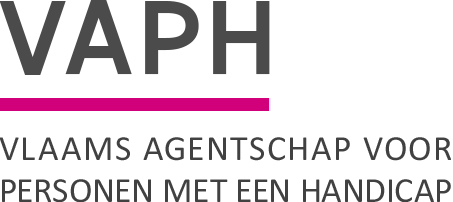 ZenithgebouwKoning Albert II-laan 37
1030 BRUSSELwww.vaph.beINFONOTAZenithgebouwKoning Albert II-laan 37
1030 BRUSSELwww.vaph.beAan: gemachtigde experten, multidisciplinaire teams (MDT)ZenithgebouwKoning Albert II-laan 37
1030 BRUSSELwww.vaph.be19 oktober 2021ZenithgebouwKoning Albert II-laan 37
1030 BRUSSELwww.vaph.beINF/21/93ContactpersoonKenniscentrum HulpmiddelenE-mailKoc@vaph.beTelefoon02 249 34 44Aangepaste refertelijst IMB vanaf 1/11Aangepaste refertelijst IMB vanaf 1/11ReferterubriekRefertebedragRefertetermijnVoorstel herstelkostVeiligheidsgordel met steun voor goede stabiliteit350,00 euro7 jaar20% van het refertebedrag; maximumbedrag voor het totaal van de autoaanpassingen: 1.310,17 euroReferterubriekRefertebedragRefertetermijnVoorstel herstelkostAutomatische kofferklepopener1.000,00 euro7 jaar20% van het refertebedrag; maximumbedrag voor het totaal van de autoaanpassingen: 1.310,17 euroReferterubriekRefertebedragRefertetermijnVoorstel herstelkostDraaistoel voor passagiersplaats: Aanvulling: elektrisch draai-element400,00 euro7 jaar20% van het refertebedrag; maximumbedrag voor het totaal van de autoaanpassingen: 1.310,17 euroReferterubriekRefertebedragRefertetermijnVoorstel herstelkostDraaistoel voor passagiersplaats: Aanvulling: elektrische hoog-laagfunctie2.600,00 euro7 jaar20% van het refertebedrag; maximumbedrag voor het totaal van de autoaanpassingen: 1.310,17 euroReferterubriekRefertebedragRefertetermijnVoorstel herstelkostExtra parallelpedalen / vloerverhoging1.500,00 euro7 jaar20% van het refertebedrag; maximumbedrag voor het totaal van de autoaanpassingen: 1.310,17 euroReferterubriekRefertebedragRefertetermijnVoorstel herstelkostPedalen op (nagenoeg) dezelfde hoogte300,00 euro7 jaar20% van het refertebedrag; maximumbedrag voor het totaal van de autoaanpassingen: 1.310,17 euroReferterubriekRefertebedragRefertetermijnHerstelkostGas geven ondersteund door externe kracht1.850,00 euro7 jaar20% van het refertebedrag; maximumbedrag voor het totaal van de autoaanpassingen: 1.310,17 euroGecombineerd, met een hand bediend bedrijfsrem- en acceleratiesysteem1.800,00 euro7 jaar20% van het refertebedrag; maximumbedrag voor het totaal van de autoaanpassingen: 1.310,17 euroGecombineerd, met externe kracht bediend bedrijfsrem- en acceleratiesysteem2.750,00 euro7 jaar20% van het refertebedrag; maximumbedrag voor het totaal van de autoaanpassingen: 1.310,17 euroHandbediende rem900,00 euro7 jaar20% van het refertebedrag; maximumbedrag voor het totaal van de autoaanpassingen: 1.310,17 euroHandmatig gas geven900,00 euro7 jaar20% van het refertebedrag; maximumbedrag voor het totaal van de autoaanpassingen: 1.310,17 euroMaatregel om blokkering of activering van het gas- en / of rempedaal te voorkomen300,00 euro7 jaar20% van het refertebedrag; maximumbedrag voor het totaal van de autoaanpassingen: 1.310,17 euroReferterubriekRefertebedragRefertetermijnDriewielfietsverbinding voor (driewiel)fiets900,00 euro10 jaarReferterubriekRefertebedragRefertetermijnTweewieltandem: aanvulling: handicapspecifieke aanpassingen200,00 euro10 jaarTweewieltandem: aanvulling: schakelbare vrijloop500,00 euro10 jaarReferterubriekRefertebedragRefertetermijnTweewieltandem bestuurder achteraan: aanvulling: handicapspecifieke aanpassingen350,00 euro10 jaarTweewieltandem bestuurder achteraan: aanvulling: schakelbare vrijloop500,00 euro10 jaarReferterubriekRefertebedragRefertetermijnDriewieltandem: aanvulling: handicapspecifieke aanpassingen350,00 euro10 jaarDriewieltandem: aanvulling: schakelbare vrijloop500,00 euro10 jaarReferterubriekRefertebedragRefertetermijnDuofiets met ziteenheid: aanvulling: handicapspecifieke aanpassingen350,00 euro10 jaarDuofiets met ziteenheid: aanvulling: schakelbare vrijloop500,00 euro10 jaarDuofiets met ziteenheid: het meenemen van de rolstoel335,00 euro10 jaarReferterubriekRefertebedragRefertetermijnTweewielfiets : bedieningselementen aan 1 zijde op het stuur320,00 euro10 jaarReferterubriekRefertebedragRefertetermijnTweewielfiets : frame op maat900,00 euro10 jaar